``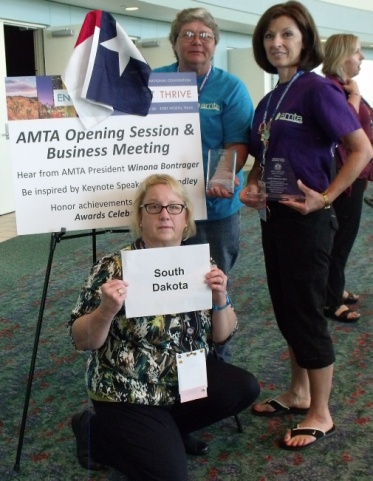 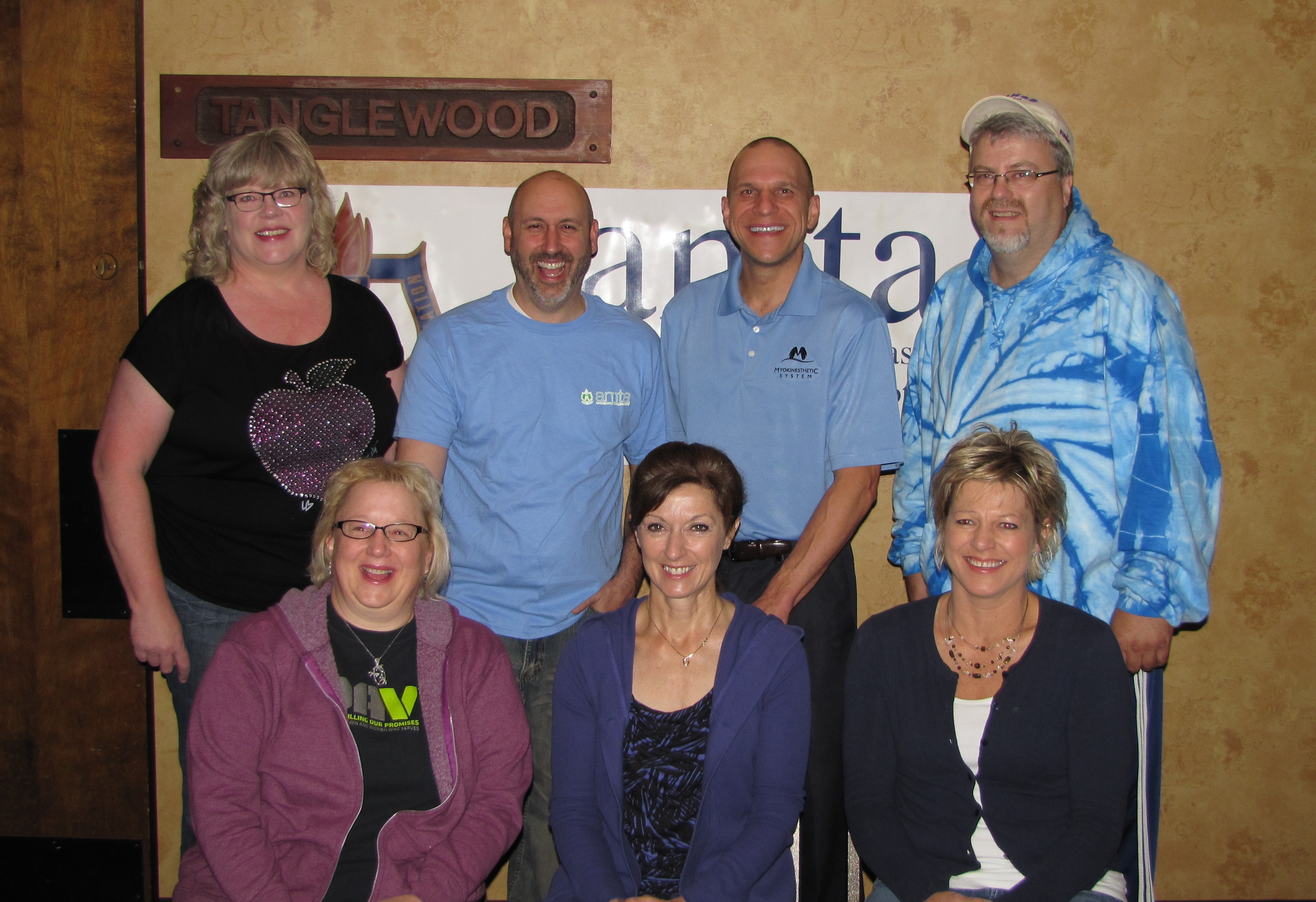 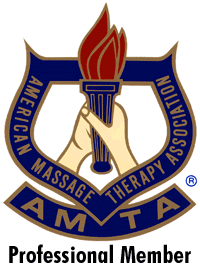 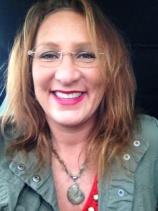 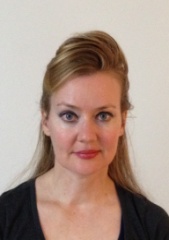 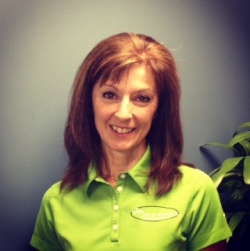 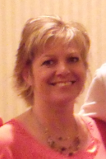 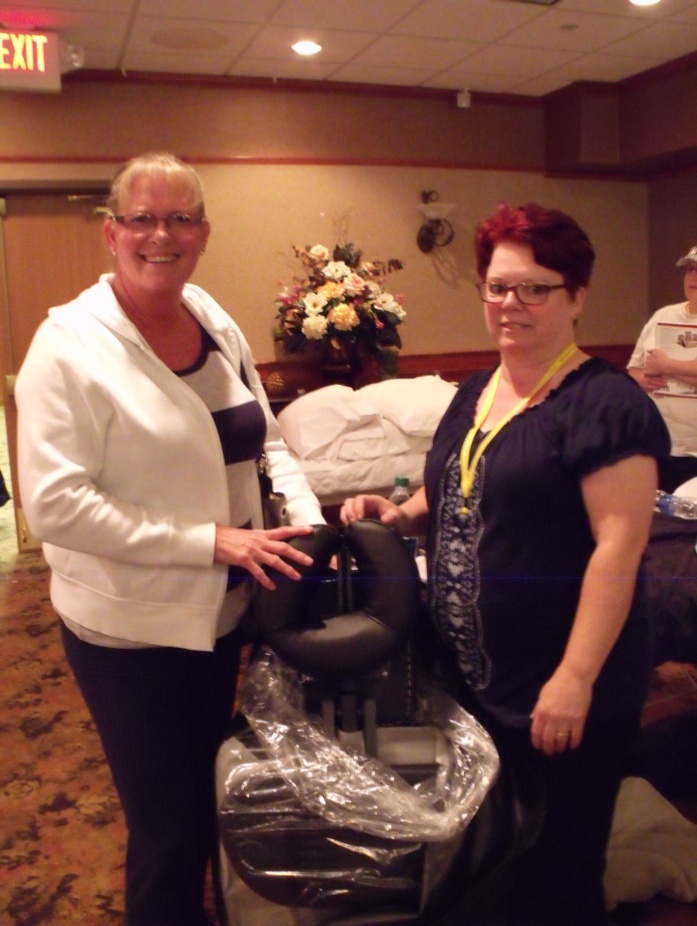 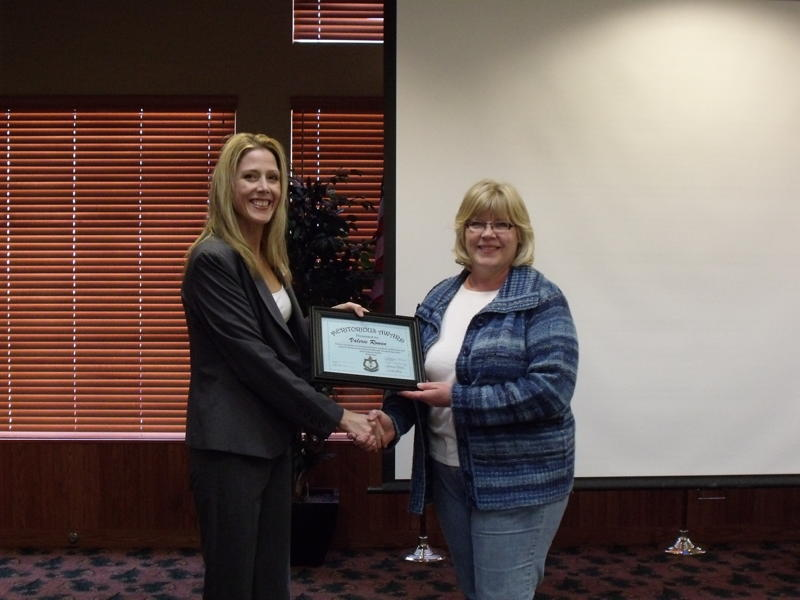 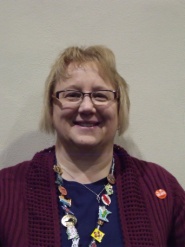 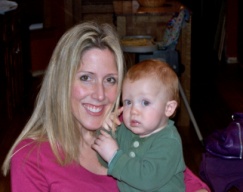 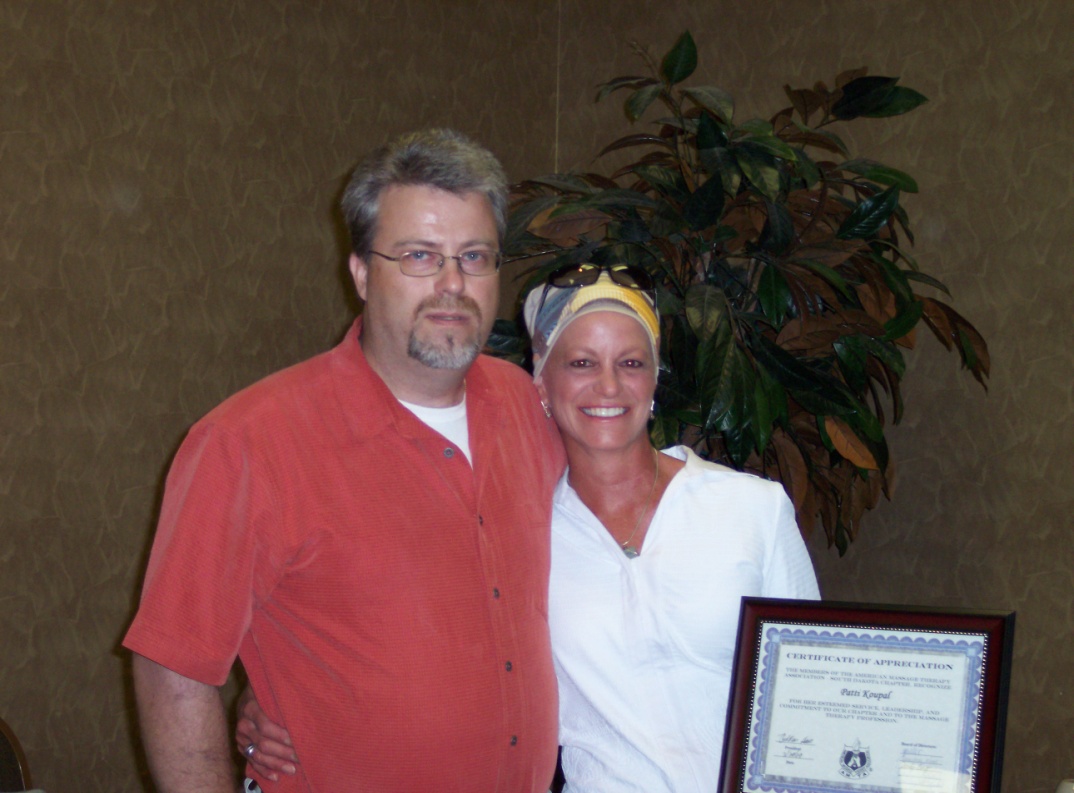 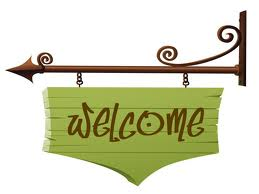 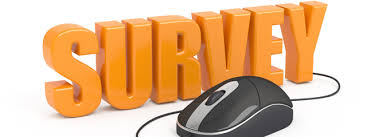 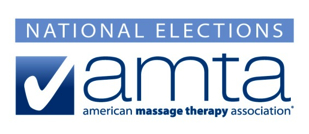 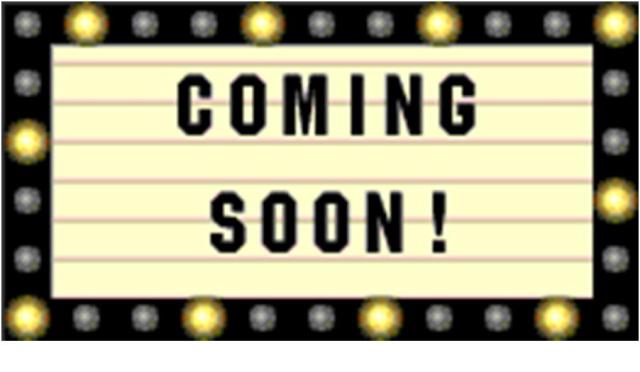 